Aufgabe 6: Zeichne, was du hörst!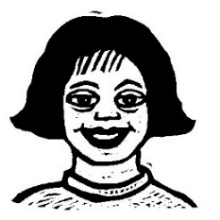 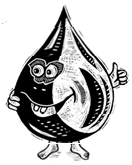 Auftrag 1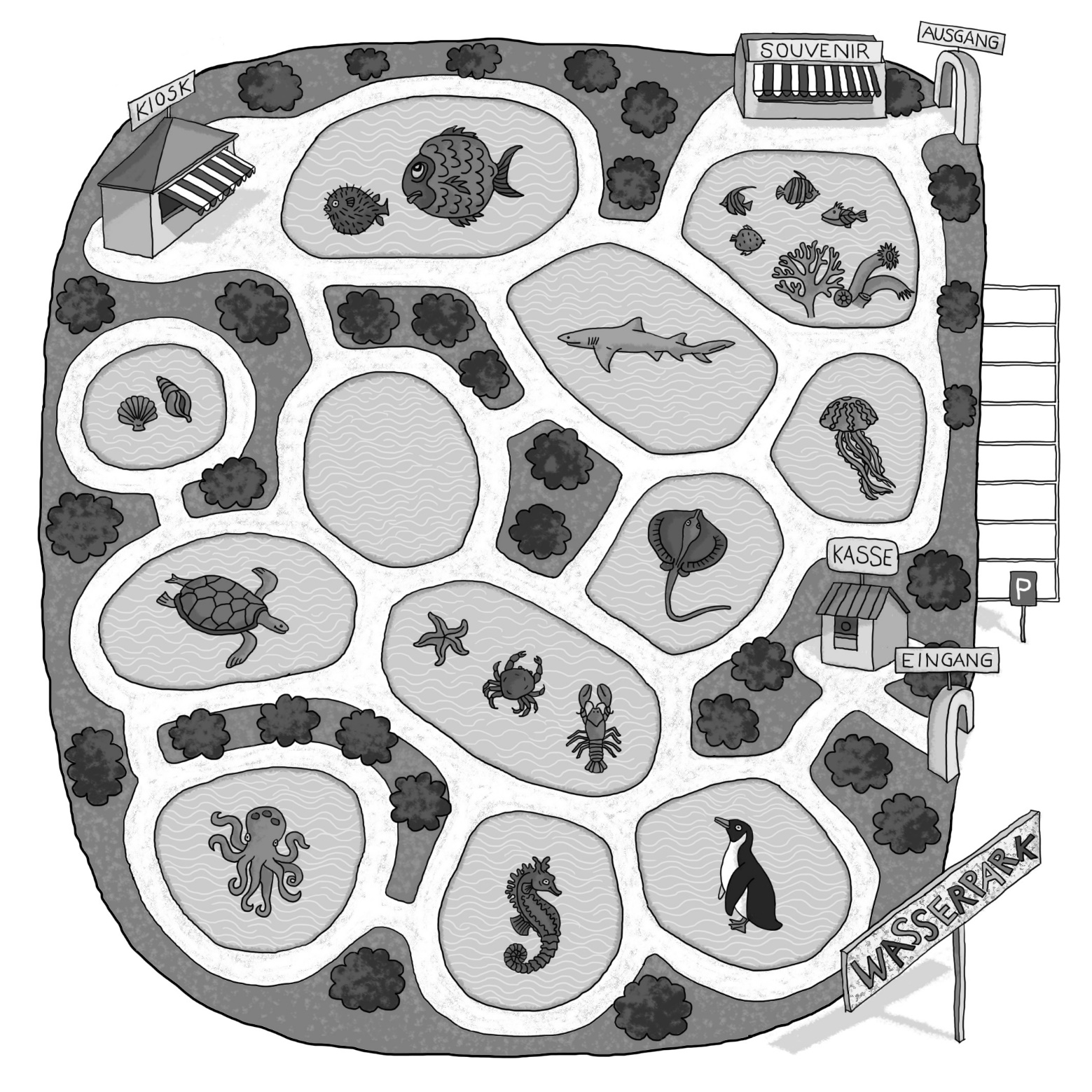 Auftrag 2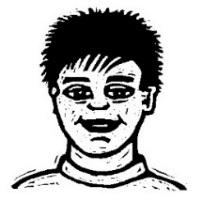 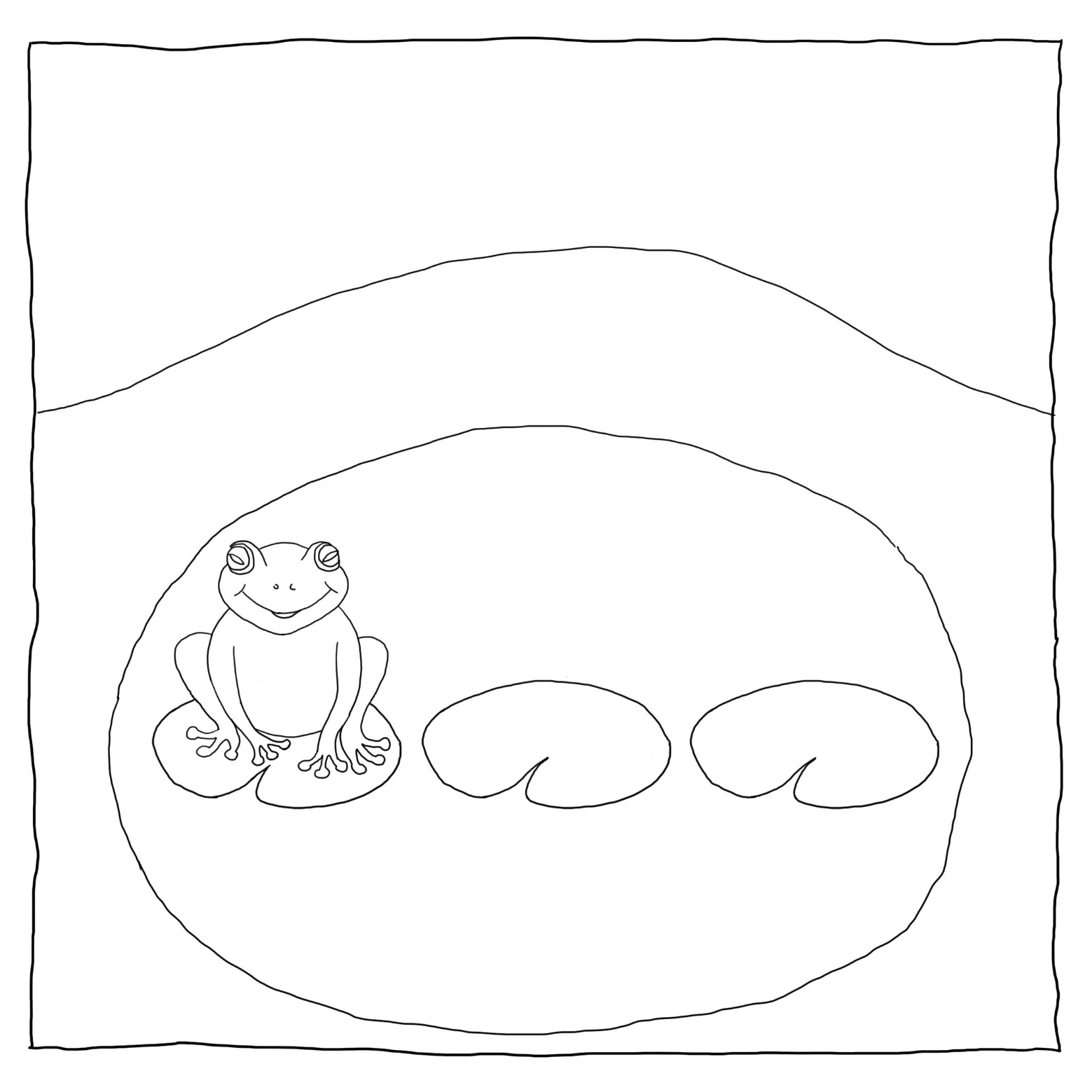 richtigfalsch0X12345richtigfalsch678910